Dinari DeliciousFlavours from the kitchen ofVilla DinariHe who eats when he is full, digs his grave with his teeth(Moroccan saying)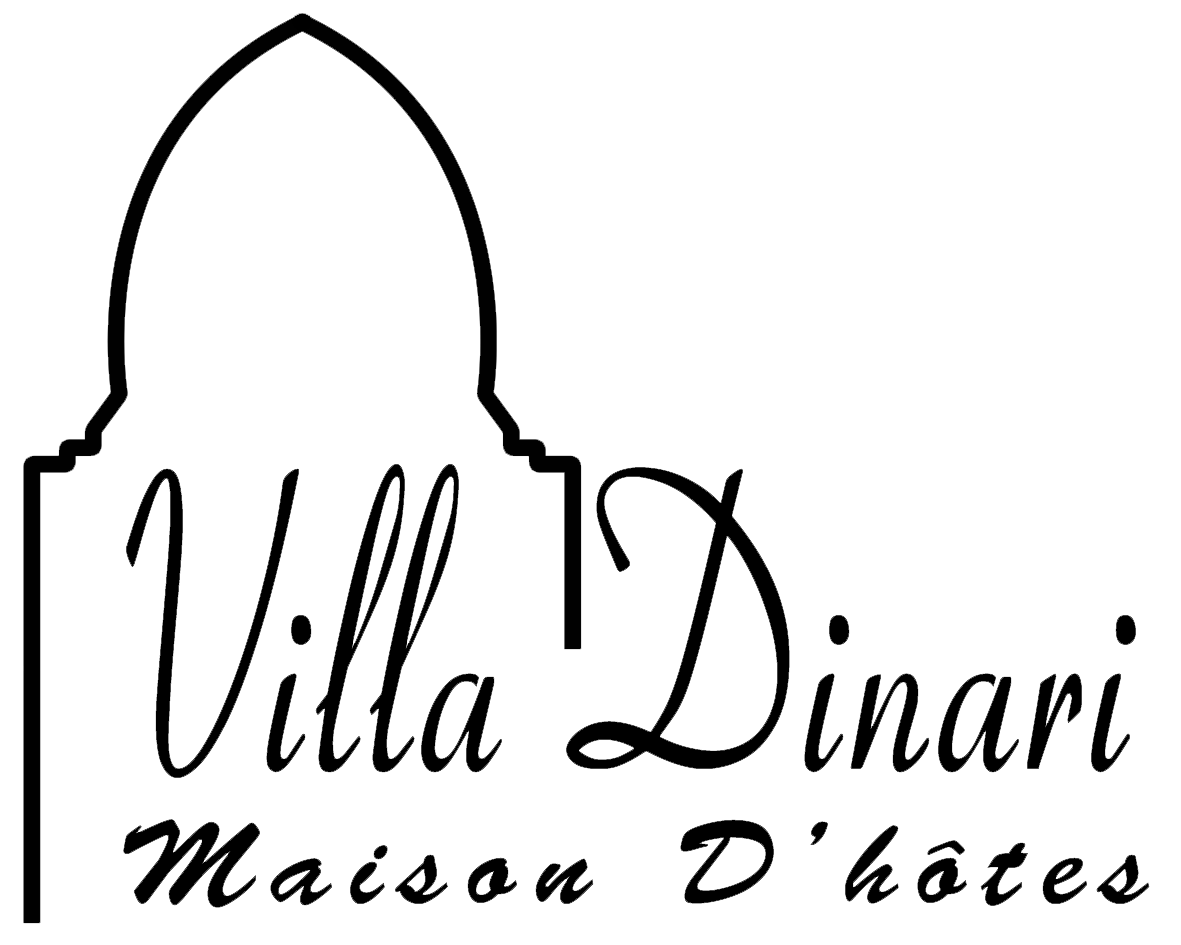        CONTENTSStarterVegetable Briouat …. 3Chicken Pastilla …. 4Courgette Salad …. 5Carrot and Raisin Salad …. 5Moroccan Harira …. 6Moroccan Spicy Lentils …. 7Main CourseTajine Beef, Artichokes and Pears …. 8Chicken and Lemon …. 9Lamb Shank, Pears, Apricots    and Almonds …. 10Kefta with Eggs …. 11Tangia …. 12Chicken Makful …. 13Calamari with Courgettes and    Baby Tomatoes …. 4Medfouna …. 15DessertCinnamon Orange …. 16Olive Bread …. 17Mint Tea ….18STARTERSVegetable Briouat Ingredients6 sheets of filo pastry1 finely chopped onion5 cloves of garlic½ teaspoon ginger1 teaspoon fresh finely chopped parsley and coriander1 pinch cumin ½ teaspoon paprikasalt and pepper½ teaspoon ginger1 carrot1 potato, ½ aubergine½ red bell pepper  cup of green beanscup of peasolive oil1 egg, beatenPreparation:Finely chop all vegetables (except the peas)Preheat oven to 180C/350F/Gas 4.Heat the oil in a pan.Cook the vegetables for about 10 mins until softened.Stir in the spice blend, and season.To create pastry packets: Cut the pastry sheets into three lengthways and then each strip in half crossways.Place a heaped teaspoon of vegetables in the bottom corner the strip.   Fold over to make a triangle and then continue folding so you end up with what looks like a little samosa.Seal the packet with a little beaten egg Brush with oil and put on a baking sheet.Bake for about 15 minutes until golden.Preparation time: 45 minutesCooking: 15 minutesChicken PastillaIngredients8 sheet of filo pastry (trimmed to size)1 chicken1 onion5 cloves of garlic1/2 kg of almonds10 Eggs2 tbsp coriander & parsley1 tsp freshly ground black pepper1 tsp salt1 tsp ground ginger1 tsp turmeric1 tsp freshly ground black pepper1 tsp Cinnamon1 cup olive oil ButterPreparation:Preheat the oven gas mark 6 (180 ° C).Finely slice the onions. Cut chicken into small strips. Chop the parsley and coriander.In a skillet, sauté the onions in a little olive oil. Add chicken, salt and pepper. Add spices and cook, stirring often for about 10 minutes, until the meat is cooked.Peel and chop the almonds and roast them in a pan for 5 minutes on low heat.Spread a sheet of pastry on work surface, brush with melted butter. Arrange the 2 tablespoons of stuffing and a tablespoon of crushed almonds in the centre.Fold the ends of the sheet to the centre.Place the pastry on a baking sheet (lined with parchment paper) the folded side down.Brush with melted butter and bake pastillas about 15 minutes.Remove from oven and decorate with a dusting of icing sugar, cinnamon and the rest of crushed almonds.Serve hot or warm.Preparation time: 45 minutesCooking: 1 hourCourgette saladServes 4-5Ingredients1/2 kg courgette  (diced)2 cloves of garlicparsley + coriander (small bunch mixed and chopped)1 tsp pepper1 tsp cumin1tsp paprikaSalt to taste2 tablespoons of sunflower oil1 tablespoon of olive oil PreparationHeat cooking oil and then add the courgette, spices, salt, parsley, coriander, minced garlic, mix well and cook on low heat with the lid off, for 15 minutesAdd olive oil, 5 minutes after turning off and serve warm or cold with thick chunks of bread.Preparation time: 15 minutesCooking: 15 minutesCarrot and Raisin SaladServes 6Ingredients1/2 kg of carrot1 clove garlic1 large onion.Cinnamon powder: 1/2 teaspoonSugar: 1/2 teaspoonPepper: 1/2 teaspoonGinger: 1/2 teaspoonCumin PinchSalt: a pinchPreparationSauté garlic, chopped onion with oil in a pan, add the diced carrots, spices and sugarStir everything + 1/2 glass of water. Cook for 15 minutes.Add the raisins, cook for another 5 minutes and serve warm or cold.Preparation time: 15 minutesCooking: 20 minutesMoroccan harira1 chopped onion1 bunch fresh coriander, minced1 small chopped parsley100g dried chickpeas (soaked overnight in water and skin removed, or canned chickpeas)½ teaspoon pepper½ teaspoon ginger½ teaspoon cumin salt & pepper to tastea few stalks of celery, chopped (without leaves)50g lentils (preferably pink)50 g of dried beans1-2 tbsp olive oil2 liters of water5 large ripe tomatoes1 tablespoons of tomato pastejuice of half a lemon (optional)50 g flour a little at (binder to prepare for soup)PreparationIn a casserole, put the olive oil, onion, parsley with celery. Add lentils, chickpeas, tomatoes with the concentrate and spicesAdd water, cover and cook until the chickpeas are tenderOnce the chickpeas and lentils are cooked, add the binder * (flour mixture) slowly while continuing to stir the flour to prevent sticking to the bottom, until you have a velvety soup (the more you add the thicker the harira becomes)Cook for 2 to 3 minutes over medium heat, stirring continually.When cooked, add chopped coriander, lemon juice to taste.Serve warm.*Preparation of the binder:Dilute the flour in water until you have a liquid without lumps (pass through a fine sieve if necessary)Preparation time: 45 minutesCooking: 1 hourMoroccan Spicy LentilsServes 4-5Ingredients250g brown lentils1onion, finely chopped3 ripe tomatoes1 large tablespoon of tomato puree4 cloves of garlicI large bunch of mixed coriander and parsley3 tablespoon of olive oilSalt and pepper to taste2 tsp paprika2 tsp cuminChili powder (a pinch)PreparationIn a pan sauté the onion with 2 tbsp of olive oil, stirring for 5 minutes.Add the tomatoes, peeled, seeded and cut into small pieces, then reduce for 10 minutes, stirring from time to time.Add the lentils, tomatoe puree, spices, whole garlic with skin and tied bouquet of parsley and coriander, cover with cold water.Bring to a boil and then reduce heat and simmer over a low heat for 20-30 minutesAdd the remaining tbsp of olive oil and leave it on the heat for 5 to 10 minutes.Once the lentils are cooked and soft, remove the garlic cloves, skin them and add the soft skinned garlic back into the mixture and stir well. Taste to see if extra salt, pepper or chili is needed and sprinkle a little chopped coriander and parsley on top.Garnish with a sprig of parsleyThis dish should be fairly liquid and if it appears dry, then just add a little water during the cooking time.Serve hot as a hearty winter warmer or cold as a salad with chunks of fresh crusty bread.Main CourseTagine of Beef with Artichokes and PeasIngredients1 kg of beef1 kg of peas1 kg of artichoke1 onion1 tomato1 bunches Parsley & coriander1c coffee Salt & pepper1/2 teaspoon ginger1/2 teaspoon ground turmericPinch fresh saffron 2 cloves garlic3 tablespoons olive oilPreparationHeat the oil in a pan, lightly fry the pieces of meat, add salt, pepper, ginger and saffron. Mix to cover the meat. Cover with water and place lid on. Cook for 15 minutes, checking the meat  occasionally, add water if necessary.Meanwhile, clean the artichokes, leaving only the heart. After cooking the meat for 15 minutes add the tomato, seeded and cut into four, and the bouquet garni, artichoke hearts and peas. Cover and leave on low heat for half an hour.Serve hot meat decorated with artichokes and drizzled with sauce.Preparation time: 45 minutesCooking: 1 hourChicken Tagine with preserved lemons, olives and sliced potatoesServes 4 Ingredients4 Chicken legsI onion – finely chopped1 half of preserved lemon skin – Chopped into small cubes 4 large cloves of garlic – finely chopped½ tsp of black pepper½ tsp of powdered ginger½ tsp of freshly ground cumin½ tsp of freshly ground corianderPinch of salt ( the preserved lemons are already quite salty)Pinch of real saffron500grams of potatoes (cut into wedges)4 tbsp of olive oilI bunch of fresh coriander and parsley, chopped250g of pitted green or rose olivesPreparationWash and pat dry the chicken legsFinely chop the onion and  garlic  and chop the preserved lemon into small pieces, also finely chop the coriander and parley and use two thirds of this (keep the rest for decoration at the end)Mix the above with all of the spices and seasoning and 2tbsp of olive oil and marinate the chicken for at least one hour.In a tagine or shallow pan with lid, add 2 tbsp of olive oil and heat, then add the chicken mixture and fry for about 10 minutes until slightly browned.  Add water to cover the chicken, cover and cook over a low heat for a further 20 to 30 minutes.(until the chicken is cooked.When chicken is cooked, remove the chicken from the dish and add the potato wedges.  Make sure there is enough water but do not drown the flavours by adding too much.  Cook potatoes until tender.Add the chicken pieces and olives at this point and arrange the potatoes around the chicken pieces. Once ready to serve, sprinkle the remaining coriander and parsley over to decorate and add some thin slices of preserved lemon and red pepper for taste and decoration.Preparation time: 20 minutesCooking: 30-40Tagine of Lamb Shank, Apricots, Pears and Almonds(This can also be prepared with beef shank, cut into small portions)Serves 4  Ingredients4 small lamb shanks1 medium onion, finely chopped1 clove garlic4 tablespoon cooking oil 1/2 teaspoon pepper: 1/2 teaspoon ginger powder 1/2 tsp cinnamon 1/2 tsp sugar ½ tsp icing sugarA pinch of saffron 1 tsp coriander2 pears150 g of dried apricotsHandful of almondsPreparationBrown the meat, garlic and onion in 2 tbsp of cooking oilAdd spices, sugar and salt and moisten with 4 cups of waterCook on medium heat for 15 minutes (with lid on) then leave to simmer (about 1 to 1.5 hours, depending on your meat, it should be very tender and easy to pull off the bone) Once the meat is cooked, place in a tagine with the reduced liquid. There should be some sauce and if the sauce is reduced too much, then just add a little water while cooking.  Put this aside and prepare the other ingredients.Cut the pears in quarters, remove the seeds, boil in water with a pinch of salt for 15 minutes or until cooked, remove from water and drain. Put the apricots in a saucepan with 1/2 cup water and cook for 5 minutes, remove from water and drain.Put a table spoon of oil in a frying pan, brown the pieces of pear on each side, sprinkle with cinnamon and icing sugar, remove from the pan and add the boiled apricots to the same pan for a couple of minutes to brown slightly.Fry in oil or dry fry a handful of peeled almonds and put aside until serving the tagine. Now build your tagine by heating the meat through and carefully placing the pears and apricots around the meat. Add the tagine lid and cook for a couple of minutesJust before serving, add the almonds, this is so they remain crunchy.Sprinkle with a little chopped coriander then serve with some delicious French bread or couscous/rice.If you don’t have a tagine, you can prepare this in a large saucepan and serve on a pretty serving dish.Preparation time:  45 minutesCooking:  1 hourKefta with EggsServes 4Ingredients400g minced meat 4 eggs1 medium onion 2 tomatoes 1 clove garlic1 tbls tomato puree1 tsp pepper1 tsp salt1 tsp paprika1 tsp cuminRas el hanout: a pinchPinch parsley and corianderOne tbsp olive oilPreparationRoll the meat into small balls (about 20)Saute onion and minced garlic in olive oil for 5 minutes, add the peeled and diced tomatoes, then add the spices, 1/2 cup water and tomato pasteCook for ten minutes, add the meatballs, Simmer 5-7 minutes and add the whole raw eggs. Before presenting the dish, add the parsley.Preparation time: 20 minutesCooking: 10-15 minutesTangia Serves 4Ingredients 25g of butter and 1tbls of olive oil2 kilos of beef shin (you need the marrow bone)2 onions - chopped1 tomato (cut in 4 and leave the skin on if you like)8 cloves of garlic –peel and leave whole1 tsp cumin1tsp coriander powderSeveral strands of saffron½ a preserved lemon (remove pips and inner flesh)Salt and pepper to tasteEnough water to cover meat.PreparationHave the butcher chop the meat into steaks with the bone at least 5cm thickPut  all ingredients into a large saucepan or pressure cooker. Mix well and then simply cook until the meat is beautifully tender.  In a pressure cooker this should take approx 1.5 hours or slow cook for several hours. If the meat is tender and the sauce is a little watery, then just remove the meat and reduce the sauce a little.Serve on a large sharing dish and decorate with thin slices of preserved lemon and a sprinkling of fresh coriander.  Serve with great hunks of fresh bread and a vegetable of your choice or rice or couscous.Preparation time: 15 minutesCooking: 1.40 hours depending on panChicken MakfulServes fourIngredients  1  boneless chicken leg per person3 onions sliced into rounds about 0.5 cm thick1 onion chopped finely3 tomatoes cut across into rounds of the same thicknessSpices1tsp ground ginger1tsp paprika1 pinch of real saffron (use colouring in small quantities if you don’t have this)2 cinnamon sticks1tsp of Cinnamon2tsp of sugarSalt and pepper to tasteChopped parsley to garnishSunflower oilMethodMix the spices (not the cinnamon powder or sugar) and chopped onion and 2 tbs of oil together and marinate the lamb in this mixture for 2 hours.Heat 2 tbs oil in a tagine or large flat pan with a lid.  Place the chicken with spices and lightly fry over a low heat for about 5 minutes, turning occasionally.Cover the meat with 1½ cups water and leave to cook until tender about 30 minutes depending on the size of the chickenUncover the dish and transfer to the tagine , there should be just a little sauce at this point.Cover the chicken with whole sliced rounds of onions and then with the rounds of tomatoes.Add the cinnamon and the sugar at this point, sprinkling over the whole of the tagine.Place the lid on the tagine and cook for a further 20 to 25 minutes, checking that the bottom does not burn and then garnish with parsley to serve.  We always serve this with rice and homemade bread.Preparation time: 15 minutes plus 2 hours marinadeCooking: 1-1.30 Sautéd Calamari with Garlic, Parsley, Tomato and CourgettesServes: 4Ingredients  3 courgettes50ml (2fl oz) olive oil750g (1½ lb) prepared squid cut into thin rings2 garlic cloves, finely chopped1 red chilli, seeded and finely chopped3 plum tomatoes, skinned, seeded and chopped2 tablespoons chopped fresh parsleySalt & freshly ground black pepperRecipeCut the courgette lengthways into quarters and then across into slices 1 cm (1/2 in) thick.Heat the olive oil in a large frying pan, add the squid and fry over a high heat, stirring, for 2 minutes, until lightly browned. Lower the heat, add the garlic, chilli and courgettes and cook gently for 2 minutes.Add the tomatoes, parsley and seasoning, toss together and serve with crusty bread.Prep time: 45 minutes Cooking time: 15 minutesMedfounaIngredientsFor the dough:1 sachet dried yeast175ml / 6fl oz lukewarm water250g / 9oz plain flour, plus extra for dusting1/2 tsp salt1 tsp caraway seedsolive oil, for brushingsea salt flakes, for sprinklingFor the filling:1 onion, finely chopped1/2 large stick celery, finely chopped2 tbsp thyme, leaves picked and chopped4 tbsp flatleaf parsley, chopped1 tsp ground coriander500g / 1lb 2oz fillet steak, finely choppedPreparationPreheat the oven to 180C/350F/Gas 4.For the dough, add the yeast to the warm water and mix to dissolve.Mix the flour, salt and caraway seeds in a bowl. Add the yeast and water mixture to the flour and mix to form a dough.On a floured work surface, knead the dough for ten minutes.Divide the dough into two equal pieces and place in bowls.Cover the bowls with a tea towel or cling film and leave to rise in a warm place for 30 minutes, or until the dough has doubled in size.Meanwhile, for the filling, place the onion, celery, thyme, parsley, coriander and meat into a bowl. Season with salt and freshly ground black pepper and mix well.To make the medfouna, once the dough has risen, roll out both portions into large rounds the size of a dinner plate.Place one of the dough rounds on a baking tray. Place the filling on top and spread evenly, leaving a 2cm/1in edge.Brush the edge with a little water. Place the second dough round on top and press the edges gently together to seal the bread.Brush the top with some olive oil and sprinkle lightly with sea salt flakes, taking care not to oversalt the bread.Transfer to the oven and bake for 20-25 minutes, or until golden-brown.Serve.Preparation time: 45 minutes Cooking: 1 hourDessertCinnamon OrangeServes: individual servingsIngredients1 large juicy orange per person1 tbsp caster sugar1 tsp ground cinnamon Orange blossom water (if available)PreparationPeel the oranges, cut into fairly thin slices but not too thinPlace them in a dish (individual dishes look nicer)Dribble with orange blossom waterSprinkle with cinnamon and sugarChill in refrigerator Serve decorated with mint leaves for extra freshnessPreparation time: 20 minutesOlive breadMakes … small loavesIngredients1 kg of wheat flour250g of flour1 tablespoon fresh yeast150g pitted black olives1 teaspoon salt1 litre of warm waterPreparationMix the yeast with a little warm water. In a bowl pour grain flour, wheat flour and salt and gradually mix the yeast with your fingers until the dough comes away from the bowl. Knead for 5 minutes, then let stand 15 minutes.Meanwhile chop the olives and then incorporate them into the dough knead 10 minutes by hand and let it double in volume. Cover and leave in a warm place at room temperature for one and half hours.Heat the pan, spread the dough on the table and form a long or round bread, brush with olive oil. Let stand 20 minutes and cook in the frying pan. Cool on a wire rack.Mint TeaLe premier verre est aussi doux que la vie,le deuxième est aussi fort que l'amour,le troisième est aussi amer que la mort.(The first glass is as gentle as life, the second glass is as strong as love, the third glass is as bitter as death.)Serves  sixIngredients1 large handful fresh mint leaves 4 teaspoons loose gunpowder green tea 75 cl of boiling water3-4 teaspoons of sugar, depending on tasteWarm the teapot with a small amount of boiling water. Discard the water.Add the tea and about one-third of the water. Chat for a couple of minutes while the tea steeps then swirl the pot to rinse the tea. Pour water out and discard.Add the rest of the water, mint and sugar to the pot. Leave for at least five minutes, or if you are doing it with a traditional metal tea pot, return to the heat and bring to a low simmer before removing and letting it sit for a few minutes. Pour a glass of tea, then return it to the pot. Do this at least twice more.Begin pouring the tea, and as you do so raise the pot so the cascading liquid creates a thin foam on the top of the tea.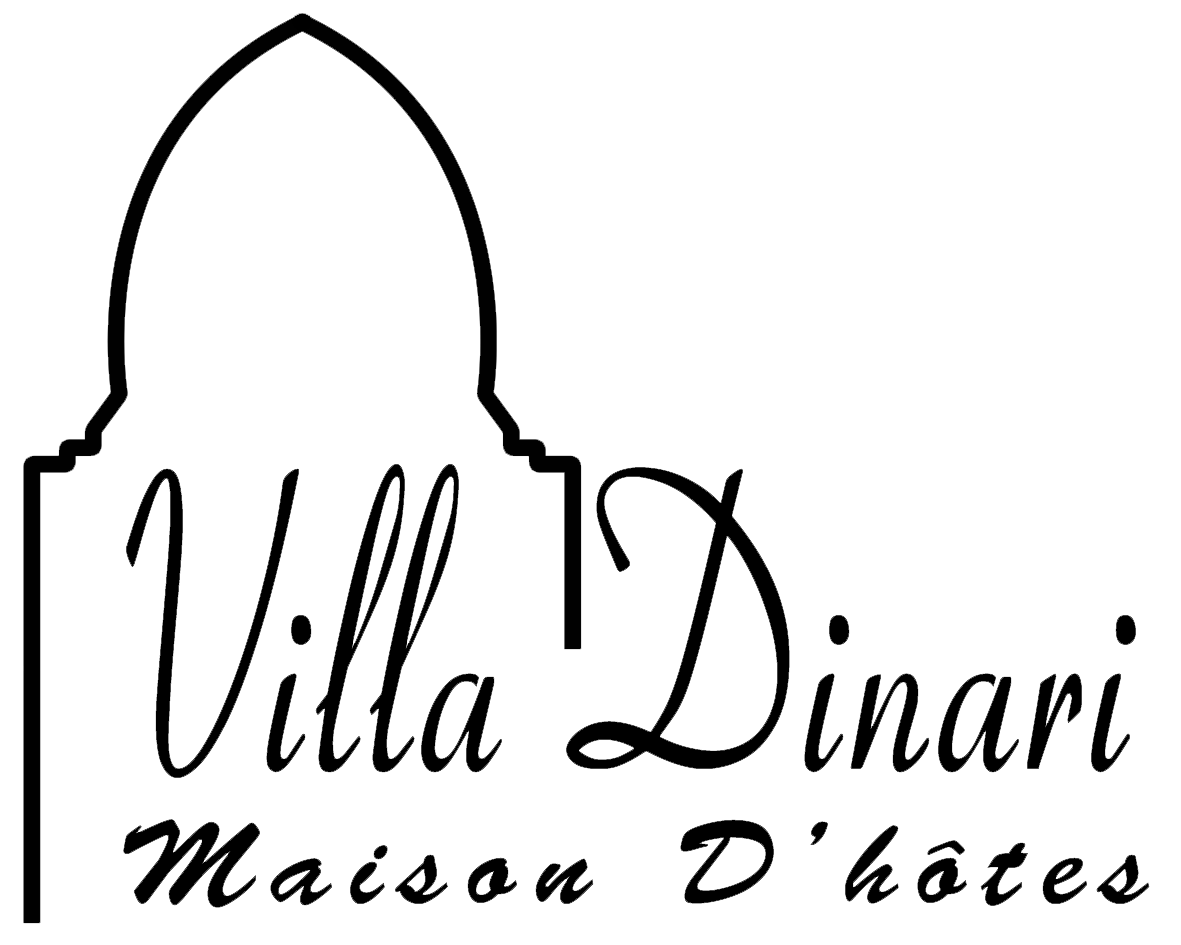 Alpha 41, Lots BouzaouiCommune al OuidaneMarrakechMoroccoTel: 00 212 524 32 89 22Reservations: info.villadinari@gmail.comwww.villadinari.com